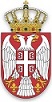 РЕПУБЛИКА СРБИЈАЈАВНИ ИЗВРШИТЕЉАЛЕКСАНДАР ТОДОРОВИЋКРАГУЈЕВАЦул.Др Зорана Ђинђића бр.22/2Телефон: 034/209-242Број предмета: И.Ив-204/22Дана: 28.02.2024. годинеЈавни извршитељ Александар Тодоровић, Крагујевац, у извршном предмету извршног повериоца TEHNOUNION-EXIM DOO ZA PROIZVODNJU, TRGOVINU I USLUGE SREMSKA KAMENICA, Сремска Каменица, ул. Мајора Тепића бр. 26А, МБ 8715696, ПИБ 100808016, чији је пуномоћник адв. Зоран Копривица, Нови Сад, Железничка 17, против извршног дужника LJILJANA ALEKSIJEVIĆ PR POSTAVLJANJE ELEKTRO INSTALACIJA ADA ELEKTRO BY LIGHT KRAGUJEVAC, Крагујевац, ул. Змај Јовина бр. 39л/5, МБ 66404226, ПИБ 100808016, ради наплате новчаног потраживања, а по решењу о извршењу Привредног суда у Крагујевцу И.Ив-850/2022 од 30.08.2022. године, по одржаној електронској јавној продаји, дана 28.02.2024 године донeo je:З А К Љ У Ч А КI Покретна ствар – апарат за кафу марке „Прома“ ДОДЕЉУЈУ СЕ Александру Јовановићу из Беогарда - Раковица, ул. Вељка Рамадановића бр.14, као једином и најповољнијем понудиоцу.II Понуђена цена од стране понудиоца из става I изреке овог закључка износи укупно 8.400,00 динара. Понуђач је дужан да разлику износа између укупно понуђене цене и износа положеног јемства уплати у року од 15 (петнаест) дана од дана доношења овог закључка на наменски рачун овог јавног извршитеља број 265-3310310002158-82 са позивом на број И.Ив-204/2022, ПОД ПРЕТЊОМ ПРОПУШТАЊА.III Овај закључак се објављује на огласној табли Коморе јавних извршитеља.О б р а з л о ж е њ еПо закључењу електронског јавног надметања, одржаног дана 20.02.2024. године, а по закључку јавног извршитеља о првој јавној и електронској продаји покретних ствари извршног дужника И.Ив-204/2022 од 22.01.2024. године, јавни извршитељ је увидом у достављени извештај од стране Министарства правде, утврдио да је једини и најповољнији понудилац лице ближе означено у ставу I изреке закључка. Имајући у виду наведено, на основу члана 180. ЗИО одлучено је као у изреци.ПОУКА О ПРАВНОМ ЛЕКУ:Против овог закључка нису дозвољени ни приговор ни жалба.Дн-а1. Пуномоћнику извршног повериоца2. Извршном дужнику3. Понуђачу4. Привредном суду у Крагујевцу за огласну таблу4. Комори јавних извршитеља за огласну таблу ЈАВНИ ИЗВРШИТЕЉ___________Александар Тодоровић